Escola da Magistratura do Estado do Rio de Janeiro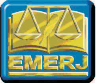 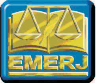 SISTEMA DE AVALIAÇÃO DE AULAS PRESENCIAISO PREENCHIMENTO DESTA AVALIAÇÃO ASSEGURA A QUALIDADE DAS AULAS.SUA PARTICIPAÇÃO É NECESSÁRIA E FUNDAMENTAL.Importante: Sempre verifique no site do TJRJs e a versão impressa do documento está atualizada.UTILIZE ESFEROGRÁFICA AZUL OU PRETAMARQUE ASSIM:	NÃO MARQUE ASSIM: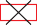 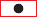 LEGENDA:ÓTIMO BOM REGULARRUIM PÉSSIMO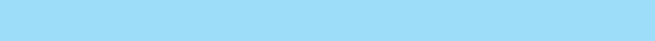 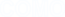 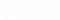 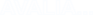 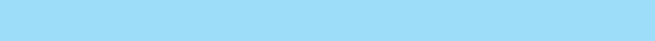 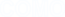 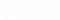 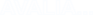 A RELAÇÃO ENTRE A EXPOSIÇÃO DO CONTEÚDO E A DISCUSSÃO DO TEMA.A DISTRIBUIÇÃO DO CONTEÚDO PELO TEMPO DISPONÍVEL.O EMPENHO DO PROFESSOR COM A COMPREENSÃO DOS CONCEITOS EXPLANADOS E COM O ESCLARECIMENTO DE DÚVIDAS.A CLAREZA DO PROFESSOR NA ABORDAGEM DO TEMA DA AULA.FRM-EMERJ-038-02	Rev.01	Data: 10/04/2018